Приложение 1Зал «Партизанская слава»СанычОтрывки из повести «Облачный полк»«Саныч был упрям» (Гл.2, С.30)«Саныч всё-таки человек выдающийся, умеет. И стрелять, и сказать. Наверное, это из-за того, что он газеты любит читать. Он их читает, а потом своё составляет. Ему, наверное, самому уже можно в газеты писать, надо, кстати, спросить…» (Гл. 2, С.33)«Я совершенно потерялся, шагал себе послушно за Санычем, который пробирался уверенно, как по дороге. По каким приметам он определял путь, я понять не мог, наверное, он знал каждое дерево в лицо, есть же люди с фотографической памятью, утром увидят газету в ларьке, вечером лягут в раскладушку и читают по памяти…» (Гл. 2, С.42)«В очередной раз убедился, что Саныч вперёд видит на восемь ходов, может быть, он и гада этого прихватил только для того, чтобы сейчас его в старицу загнать». (Гл.2, С.42)«Саныч плюхнулся рядом с вершей. Синий, измазанный грязью, по коже мурашки, выглядел зло и опасно, по-боксёрски, у нас в доме пионеров боксёры тренировались, так вот они все такими были, вислоплечие, сбитые, крепкие, как медведи, только Саныч всё равно с любым из них бы справился». (Гл. 2, С. 45)«Саныч набычился и собрался, прижал локти, подбородок опустил, уши и те как-то в голову что ли втянулись, а Ковалец напротив, раздулся, как лягушка на свадьбе и заорал…» (Гл.3, С.49)«– Не знаю, – Саныч пожал плечами. – Меня нельзя сфотографировать. Совсем то есть.– Как это?– Очень просто – меня цыганка в детстве заговорила». (Гл.3, С.51)«Как-то раз отец Саныча, большой мастер по части производства фанеры, ну, и в других древесных премудростях разбирающийся, отправился в Сибирь с командировкой, а Саныч вместе с ним напросился, хотел Байкал поглядеть. Но до Байкала они не доехали, потому что по пути отец вышел за кипятком, и пока он стоял в очереди, Саныча украли цыгане. Отец побежал вдоль путей и увидел, как цыганята ведут маленького Саныча в сторону глухого пакгауза. Отец закричал, схватил Саныча, схватил одного цыганёнка, поволок в милицию. Их догнала старая цыганка, она упала на колени и умоляла отца их в милицию не сдавать, подарила золотые серьги, а на самого Саныча наложила заклятье от пули, боли и неволи.– С тех пор от меня всё отскакивает, – сказал Саныч. – И ножи, и пули и фотографии. Сколько раз уже пробовали, и в школу фотограф приезжал, и из газеты – ничего не получается, хоть ты тресни». (Гл.3, С.52)«– Ты ведь комсомолец уже, – спросил и одновременно ответил Ковалец. – Должен понимать. Вот я всегда удивляюсь, откуда такая разболтанность, а? Семнадцать лет, Герой уже почти представленный, а всё кривляешься! Разве так можно?» (Гл.3, С.53)«Корреспондент стал задавать Санычу обычные вопросы, всё по порядку, как полагается, сначала про детство, потом про то, как он убил генерала. Саныч уныло, почёсываясь и похихикивая, в восьмой раз рассказывал про тот самый случай на дороге, со скучным видом привирая о том, как он выскочил с победным криком, как кинул гранату, затем вторую, как стал стрелять, отсекая мотоциклистов… а нет, мотоциклисты это в другой раз были, с пулемётчиками вместе, генерал и сам был огого, и без самокатчиков, с двух рук шмалял только так…Виктор был явно неопытный, записывал подряд, много, подробно, не отсекая выдумки. Отчего Саныч постепенно разошёлся и распустился, и принялся врать уже напропалую, не обращая внимания на покашливания Глебова. Я тоже не удержался, и стал сигналить – моргать, и двигать носом. Но увлечённый Саныч этого, само собой, не заметил». (Гл.3, С.55)«– Вы ведь пионер?Саныч помотал головой.– Да не, уже по возрасту вышел, – сказал он. – Я в комсомол вступил, только у нас ячейки толком нет. Но ничего, всё постепенно. Я и в партию тоже хочу». (Гл.3, С.65-66)«– Расскажите, как вы попали в партизаны? – спросил он. – В общих чертах, конечно.– Да как все. Пришли немцы, выгнали в лес. В дома наши залезли, а мы землянки отрыли, стали жить. Думали ненадолго, ага. Потом глядим – осень уже, земля твёрдая…» (Гл.3, С. 66)«– Нет, я про то, как вы пришли в партизаны, если можно поподробнее.Нет там никакой рыси дохлой, там и дупла-то нет.– Так я и рассказываю. Мы жили в лесу, я мамке и говорю – чего это мы в землянках живём, а фрицы в нашем доме? Давай их подпалим, пусть попрыгают. А мама сказала, что не надо палить, как немцы уйдут, мы только полы с кирпичом помоем, да стены можжухой окурим. И вернёмся себе спокойно. Ну, стали дальше в землянках сидеть. До нового года почти досидели, а потом я подумал, что мне надоело в корнях подгнивать, взял лопату и ушёл.– А лопату зачем? – удивился корреспондент.– Топор мать не дала, а лопата ей ни к чему, сажать всё равно нечего.– А партизан как нашли?Саныч хохотнул.– А что их искать то? Тут у нас всё просто, или партизан, или полицай. Полицаев я сразу узнаю, по смраду, а если не смердит – так значит и партизан». (Гл.3, 66-67)«А Саныч напротив, был серьёзен и сосредоточен, видно, что к рыбалке он относится основательно, почти так же, как к войне». (Гл.8, С.166)«– Без оружия! – проскрипел Глебов с такой силой, что кровь выплеснула через нос. – Сдай оружие, Голиков!» (Гл.12, С.245)«Саныча с нами не было. Он лежал на склоне за рекой возле вымерзшего куста, уткнувшись лицом в землю. Я испугался, но тут он поднял голову и стал стрелять». (Гл.13, С.260)«– Он погиб, – перебил я. – Тут всё просто.– Да, конечно, - согласился Виктор. – Я это хотел не для книги узнать, для себя. Хочется понять некоторые вещи, прояснить, так сказать…– Он погиб, - повторил я. – И Глебов. И Ковалец. Все.– Да, я знаю». (Гл.14, С.265)«– Да…Это правильно, что про Лёньку книжку писать будут, он ведь герой. Его именем даже улицу в Новгороде назвали. Валька сама видела.– Улицу?–Ага. Красивая, дома все новые, и водокачка есть, и липы цветут везде». (Гл.14, С.279)«С толстой глянцевой бумаги альбома на меня смотрит Саныч. Весёлый и злой, стоит, прислонившись к стене. С копьём, в тени узкого горного ущелья, отделяющего сумрак от света, потомок Геракла в сорок третьем колене, вечно на страже» (Гл.15, С.290)Дополнительные материалы:Голиков, Леонид АлександровичЛеонид Александрович Голиков (известный как Лёня Голиков; 17 июня 1926, Лукино, Старорусский уезд, Новгородская губерния, РСФСР, СССР – 24 января 1943, Острая Лука, Псковская область, РСФСР, СССР) – пионер-герой, тимуровец, участник Великой Отечественной войны, партизан, Герой Советского Союза (посмертно).Дата рождения	17 июня 1926Место рождения	дер. Лукино, Старорусский уезд, Новгородская губерния, РСФСР, СССРДата смерти	24 января 1943 (16 лет)Место смерти	село Острая Лука, Дедовичский район, Псковская область, РСФСР, СССРНаграды и премии:Герой Советского СоюзаОрден ЛенинаОрден Красного ЗнамениМедаль «За отвагу» (СССР)Медаль «Партизану Отечественной войны» II степениРодился Леонид Александрович Голиков 17 июня 1926 года в деревне Лукино Старорусского уезда (ныне – Парфинского района Новгородской области) в семье рабочего.Окончил 7 классов. Работал на фанерном заводе № 2 посёлка Парфино.Бригадный разведчик 67-го отряда 4-й Ленинградской партизанской бригады, действовавшей на территории Новгородской и Псковской областей. Участвовал в 27 боевых операциях. Особенно отличился при разгроме немецких гарнизонов в деревнях Апросово, Сосницы, Север.Всего им уничтожено: 78 немцев, 2 железнодорожных и 12 шоссейных мостов, 2 продовольственно-фуражных склада и 10 автомашин с боеприпасами. Сопровождал обоз с продовольствием (250 подвод) в блокадный Ленинград. За доблесть и отвагу награждён орденом Ленина, орденом Красного Знамени, медалью «За отвагу» и медалью Партизану Отечественной войны II степени.13 августа 1942 года, возвращаясь из разведки от шоссе «Луга – Псков», неподалёку от деревни Варницы Стругокрасненского района гранатой подорвал легковую машину, в которой находился немецкий генерал-майор инженерных войск Рихард фон Виртц. В донесении командира отряда указывалось, что Голиков в перестрелке застрелил из автомата генерала, а также сопровождавших его офицера и шофёра, однако после этого, в 1943-1944 годах, генерал Виртц командовал 96-й пехотной дивизией, а в 1945 году был взят в плен американскими войсками. В штаб бригады разведчик доставил портфель с документами. В их числе были чертежи и описание новых образцов немецких мин, инспекционные донесения вышестоящему командованию и другие важные бумаги военного характера. Представлен к званию Героя Советского Союза.24 января 1943 года в бою в селе Острая Лука Псковской области Леонид Голиков погиб.Впоследствии был внесён в список пионеров-героев, хотя уже к началу войны ему исполнилось 15 лет.Долгое время считалось, что фотографий Лёни Голикова не сохранилось, и для портрета, созданного Виктором Фоминым в 1958 году, позировала сестра Лёни – Лида. Но есть и подлинная фотография героя.О подвиге Голикова написал очеркист Анатолий Вахов. Во время Великой Отечественной войны вышла его первая книга очерков о партизанах «Девять бесстрашных» (1944). В книге А. А. Вахова помещена фотография Лёни Голикова на стр. 61, сделанная в тылу врага корреспондентом ЛенТАСС, о чём свидетельствует штамп в нижнем правом углу. Это, возможно, единственное сохранившееся подлинное фото Героя. Существуют две фотографии героя, представленные в книгах А. Вахова и Ю. Королькова, но ни одна из них не является достоверной фотографией Л. Голикова.НаградыГерой Советского Союза. Звание присвоено посмертно Указом Президиума Верховного Совета от 2 апреля 1944 года.Орден Ленина.Орден Красного Знамени.Медаль «За отвагу», приказ войскам СЗФ № 0904 от 30 июля 1942 года.Медаль «Партизану Отечественной войны» II степени.ПамятьВ честь Лени Голикова назван детский лагерь в городе Зеленоградске, Калининградской Области. Там же установлен памятник.Имя Лени Голикова носит улица в городе Калининграде.Имя Лени Голикова носит улица в городе Омске.Имя Лени Голикова носит улица в городе Донецке.В честь Лёни Голикова назван переулок Голикова и установлен памятник в г. Йошкар-Ола (Республика Марий Эл).В честь Лёни Голикова названа средняя общеобразовательная школа № 13 в г. Йошкар-Ола (Республика Марий Эл).В честь Лёни Голикова в Кировском районе Санкт-Петербурга названа улица (между проспектом Стачек и проспектом Народного Ополчения).Именем Лёни Голикова названы также улицы в Великом Новгороде (бульвар, улица), Пскове, Старой Руссе (переулок), Окуловке, Калининграде, Донецке, посёлках Пола и Парфино и др.Имя Лёни Голикова носил детский лагерь в Раменском районе Московской области, принадлежавший ОАО «СКТБЭ».Один из кораблей Новгородского клуба юных моряков носил имя «Партизан Лёня Голиков».Памятник Лёне Голикову установлен в селе Ягодное, близ Тольятти – территория бывшего пионерского лагеря «Алые паруса».Памятник Лёне Голикову установлен в городе Евпатория – территория бывшего пионерского лагеря «Золотой Берег».Памятник Лёне Голикову установлен на площади в Великом Новгороде.На территории Выставки достижений народного хозяйства у входа в павильон № 8 установлен бюст скульптора Н. Конгисер.Явился прототипом персонажа российско-японско-канадского анимационного фильма в жанре фэнтези «Первый Отряд».Пятнадцатилетний капитанРайон деревни Лукино оказался под гитлеровской оккупацией, однако был отбит уже в марте 1942 года. Именно тогда из числа бойцов ранее действовавших партизанских отрядов, а также молодых добровольцев формировалась бригада, которая должна была отправиться во вражеский тыл для продолжения борьбы с фашистами.В числе парней и девушек, переживших оккупацию и желавших бороться с врагом, был и Лёня Голиков, которого поначалу не приняли.Лёне на тот момент было 15, и командиры, отбиравшие бойцов, посчитали, что он слишком молод. Взяли его благодаря рекомендации школьного учителя, также вступившего в партизаны, и уверявшего, что «ученик не подведёт».Ученик и в самом деле не подвёл — в составе 4-й Ленинградской партизанской бригады принял участие в 27 боевых операциях, записав на свой счёт несколько десятков уничтоженных гитлеровцев.Первую свою награду, медаль «За отвагу», Леня Голиков получил уже в июле 1942 года. Все, кто знал Лёню в бытность его партизаном, отмечали его смелость и мужество.Однажды, возвращаясь из разведки, Лёня вышел на окраину деревеньки, где обнаружил пятерых немцев, мародёрствовавших на пасеке. Гитлеровцы были настолько увлечены добычей мёда и отмахиванием от пчёл, что оружие отложили в сторону. Этим и воспользовался разведчик, уничтожив троих немцев. Оставшиеся двое сбежали.Одна из самых ярких операций Лёни произошла 13 августа 1942 года, когда на шоссе «Луга – Псков» партизаны атаковали машину, в которой находился немецкий генерал-майор инженерных войск Рихард фон Виртц.Гитлеровцы оказали яростное сопротивление. В ходе перестрелки один из немцев стал убегать к лесу, но Лёня бросился вдогонку и последним патроном все же «достал» беглеца. Как оказалось, это был генерал, перевозивший важные документы.  В руки партизан попало описание новых образцов немецких мин, инспекционные донесения вышестоящему командованию и другие данные разведывательного характера.Документы переправили советскому командованию, а самого Лёню представили к званию Героя Советского Союза. Однако сначала – в ноябре 1942 года Лёня Голиков за этот подвиг был награждён орденом Красного Знамени.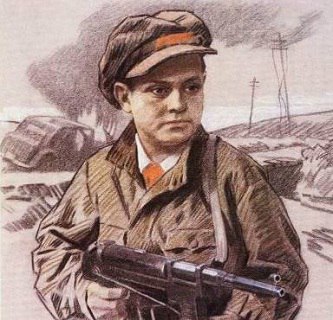 Леня Голиков – первый подросток, ставший Героем Советского СоюзаГерои и предателиУвы, партизанская биография, как и жизнь Лёни, получилась недолгой. Юный партизан-разведчик был в составе 67-го партизанского отряда 4-й Ленинградской партизанской бригады, действовавшего на территории временно оккупированной Новгородской и Псковской областей.При его непосредственном участии были подорваны 2 железнодорожных и 12 шоссейных мостов, сожжены 2 продовольственно-фуражных склада и 10 автомашин с боеприпасами. Особенно отличился при разгроме вражеских гарнизонов в деревнях Апросово, Сосницы, Север. Сопровождал обоз с продовольствием в 250 подвод в блокадный Ленинград. В декабре 1942 года гитлеровцы начали масштабную антипартизанскую операцию, преследуя отряд, в котором воевал Лёня Голиков. Оторваться от противника не получалось.24 января 1943 года, группа партизан в составе чуть более 20 человек вышла к деревне Острая Лука. Немцев в населённом пункте не было, и измотанные люди остановились на отдых в трёх домах. Спустя некоторое время деревню окружил отряд карателей в количестве 150 человек, составленных из местных предателей и литовских националистов. Партизаны, которых застали врасплох, тем не менее, вступили в бой.Вырваться из окружения смогли лишь несколько человек, позднее и сообщившие в штаб о гибели отряда. Лёня Голиков, как и большинство его товарищей, погиб в бою в Острой Луке.Благодаря показаниям жителей деревни, полученным после освобождения из-под оккупации, а также показаниям выживших партизан, было установлено, что Лёня Голиков и его товарищи пали жертвами предательства.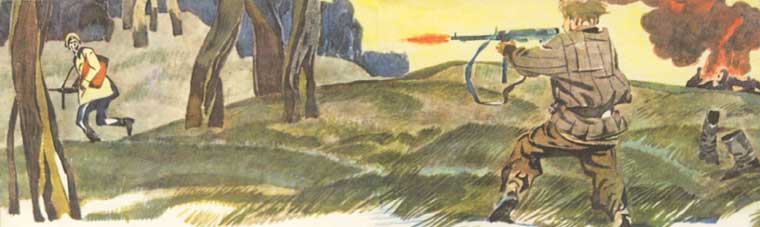 Леня Голиков – первый подросток, ставший Героем Советского СоюзаНаграждён посмертноПартизаны, выжившие в последнем бою отряда, не забыли о своих товарищах, в том числе и о Лёне.В марте 1944 года начальник Ленинградского штаба партизанского движения, член Военного совета Ленинградского фронта Никитин подписал новую характеристику на представление Лёни Голикова к званию Героя Советского Союза.Указом Президиума Верховного Совета СССР от 2 апреля 1944 года за образцовое выполнение заданий командования и проявленные мужество и героизм в боях с немецко-фашистскими захватчиками Голикову Леониду Александровичу присвоено звание Героя Советского Союза (посмертно).Похоронен он на родине – в Лукино на деревенском кладбище, где на его могиле установлен величественный памятник. Указом Президиума Верховного Совета СССР от 2 апреля 1944 года за образцовое выполнение заданий командования и проявленные мужество и героизм в боях с немецко-фашистскими захватчиками Голикову Леониду Александровичу посмертно присвоено звание Героя Советского Союза. Награждён орденом Ленина, орденом Красного Знамени и медалью «За отвагу». Герою установлены памятники в Великом Новгороде, а также в Москве на территории Всероссийского выставочного центра. В Великом Новгороде именем Героя Советского Союза Лёни Голикова названа одна из улиц.Леонид Голиков был всего на девять дней младше легендарного героя-комсомольца из «Молодой гвардии» Олега Кошевого. Сохранилась всего одна фотография Лени, которая и позволила в будущем воссоздать на памятниках образ юного героя. А для детских книг в советское время использовались фотографии его младшей сестры Лиды.Поступок Лени Голикова, бесстрашно действовавшего в любой сложной ситуации, был и остается примером для нас, и память об этом патриоте своей Родины не должна быть забыта.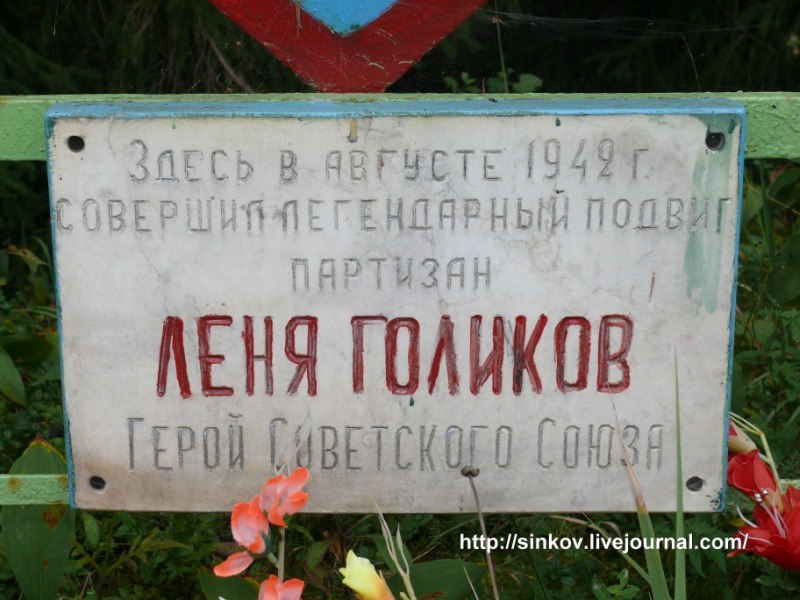 Леня Голиков – первый подросток, ставший Героем Советского СоюзаАлексей КовалецОтрывки из повести «Облачный полк»«Ковалец начал злиться. Он быстро злиться начинает, раньше работал плотогоном, любит поорать, умеет, а матерится так, что неосторожные комары замертво падают ещё на подлёте». (Гл.3, С. 47)«Ковалец, наверное, безобидный в общем-то, однако горячечный слишком, заносчивый, заносит его иногда. Не держит себя в руках, сердится очень». (Гл.3, С.48)«Причесывался Ковалец тоже не просто. Расчёска у него алюминиевая, с длинными острыми зубцами, блестящая, сбоку пилочка для ногтей, а на конце что-то вроде ложечки, приспособление неизвестного назначения – Саныч полагал, что ковырялка для ушей, сам Ковалец утверждал, что в ложке этой растапливают воск, который втирают в причёску для придания ей блеска и устойчивости. Эту выдающуюся расчёску Ковалец снял с одного ефрейтора, а потом долго кипятил на предмет избавления от немецкого духа, и спиртом протирал трижды, а после всех полагающихся процедур вставил в рукоять от бритвы, и когда надо было причесаться публично, красивым движением выщёлкивал её, и, тряхнув чубом, изысканно совершал туалет». (Гл.3, С.48)«…Ковалец напротив, раздулся, как лягушка на свадьбе и заорал:– Быстро в штаб!!! Быстро! Это приказ!!!Это он за счёт голоса свой размер увеличивал, и перед командиром издалека выслуживался, считал, что у кого громче ор, тот начальству больше заметен». (Гл.3, С.49)«Ковалец жулькал в зубах папиросу, не курил, просто красовался – папироса была настоящая, и очень Ковальцу шла, с папиросой он выглядел гораздо мужественнее. Для фотографии, наверное, тренируется, в «Красной Звезде» хочет напечататься, а мне так кажется, ему уже можно и не тренироваться, пойдёт вполне себе, а папиросу ему, видимо, Виктор дал». (Гл.3, С.72)«Я давно уже заметил – есть люди торжественные, а есть так, не очень. Вот Ковалец торжественный. Плечами поведёт – и как на трибуне развернётся, Саныч вот так не умеет». (Гл.4, С.98)«Ковалец смеялся вроде прилично, красивым голосом, каким смеются в кино, умудряясь при этом важно оправлять неожиданный заусенец на указательном пальце и поглядывая на остальных с новым превосходством. А потом не удержался и расхохотался уже по-настоящему, задиристо и беззаботно, отчего вдруг стало видно, что он тоже сопляк, двадцати ему явно нет, просто уж такой большой вымахал». (Гл.10, С. 200)«– Глебов не мог их пропустить, – бормотал Саныч. – Нет, конечно, он никого и не пропустил, он всё предусмотрел, все ушли вовремя. Ковалец остался. То есть самый лучший остался, он прикрывал отступление остальных и…» (Гл.11, С.227)«Откуда-то, точно из-под снега, выскочил Ковалец, а может точно из-под снега. Он был не похож на себя, исчезла вся красота и гладкость, лицо оказалось перекошено яростью, в руках доска метра полтора длиной с закреплённой взрывчаткой. Полушубка нет, шапки нет, тоненький вязаный свитер. Ковалец кинулся к поезду через снег, высоко выдёргивая ноги, точно выплясывая дурацкий птичий танец. Его тут же заметили, охранник на платформе сдёрнул автомат и тут же вскинул руки, пуля пробила ему плечо и солдат упал между платформами, под колеса. Кулаков, снайпер. Машинист загудел, упал ещё один часовой, остальные очнулись и стали стрелять по Ковальцу, но его уже было не остановить. Кажется, он что-то орал, я бы орал, точно, как тут можно не орать?– Не стрелять! – крикнул Саныч.Мне. Я и так знал, что стрелять нельзя, рано, можно задеть Ковальца, только Кулакову можно.Ковалец подскочил к рельсам перед первой платформой, сунул бомбу, и отпрыгнул в сторону, откатился, завяз в снегу, немцы стали стрелять гуще и отчаяннее, я подумал – вот сейчас в него точно попадут, но не попали, Ковалец перекатился, и ещё перекатился, и тут грохнуло, почему-то глухо, в стороны полетела земля и снег, так что я даже подумал, что бомба не сработала на полную мощность». (Гл.9, С.193)«– Мы в школе вместе учились. С Ковальцом, он на несколько классов старше был, но я помню его. Над ним и тогда все смеялись, и одноклассники, и вообще все. У нас там рядом пруд был со школой, а Ковальцу однажды штиблеты купили, отец из Пскова привёз. Только на размер меньше они оказались, у Ковальца ноги всё время уставали, поэтому он их только раз в неделю надевал, по пятницам всегда. Но только на переменах их носил, а на уроках снимал. И вот однажды у него на физике их спёрли. Потихонечку так, Ковалец и не заметил.Саныч усмехнулся.– Эти штиблеты в таз сунули и в пруд запустили. Ковалец на улицу босиком выбежал, глядит, а башмаки его тонут. Он их доставать начал. Все собрались смотреть, вся школа. Ковалец сначала пробовал палкой достать, но пруд широкий слишком, не получилось. Ковалец тогда закричал и в пруд прыгнул, поплыл за туфлями, дурила…Саныч потёр друг о друга ладони, подышал, разогревал пальцы.– Весь в тине выбрался, над ним все смеяться стали, даже учителя. Он потом так рассердился – два дня в школу не ходил. И прозвище к нему привязалось – Плавунец. Он и раньше смешной был, дурачок дурачком. А потом к нам кино привозить стали, он в него ходить стал, смотрел, как жить правильно надо. Жениться хотел. Алевтина ему нравилась очень, он сватался к ней, я знаю. Раз пять, сватался и сватался, он упрямый. А Алевтина ему отказывала, говорила, что выйдет замуж только за Героя.Саныч стучал зубами.– Советского Союза… Вот он и злился. А он храбрый был, по-настоящему. Только ему не везло всё, он всё время старался, а у него не получалось, понимаешь? Пойдём на мост, а он ногу подвернёт. Или операцию отменят. А потом ещё…» (Гл.12, С.246-247)«– Зато он на фотографиях всегда хорошо получался, – сказал Саныч. – Красивый. Одеколониться любил, а Глебов ему запрещал – чтобы немцы не учуяли…Саныч усмехнулся.– Так то. Ты, Дим, не бойся, всё хорошо будет, – сказал он. – По другому не может… Ковальца вот только жалко – ничего и не увидел. Только жить начал… А он ведь тоже герой. А помнить его не будут, вот что погано.– Будут, – возразил я». (Гл.12, С.248)«– Он погиб, – повторил я. – И Глебов. И Ковалец. Все». (Гл.14, С.265)ЛыковОтрывки из повести «Облачный полк»«Лыков повар. Плохой, он в керосинке раньше работал, продавцом. Спички, мыло, мука, ячмень, ну, его здесь на кухню и поставили – вроде как к продуктам питания отношение имел – вот и годен. Вот он нам и кашеварит, как умеет, то крупа не доварена, то песок хрустит, про недосол уж никто и не вспоминает. А лук всегда пережжённый. Но у нас никто не ругается, горячо и много – значит и вкусно. Вот и сейчас, шкварки застревали в зубах, лук Лыков пожарить забыл, и порезать забыл, просто забросил в котёл целиком, и он распространился по всей каше, мягкий и разваренный, вместо моркови то ли грибы пересушенные, то ли корешки подозрительные. Еда. Раньше бы меня от этого всего стошнило, сейчас добавки попросил. Бы. Только Лыков и так её приносит, без напоминания. Он нас жалеет, у него то ли внуки, то ли правнуки уже, а мы их ему, наверное, напоминаем».А дурачок Ковалец на нас покатил, помешал обедне, вот Лыков сразу и рассвирепел, настоящий керосинщик, а они всегда немного сумасшедшие – от горючих паров. У Лыкова и вид такой – керосиновый, жёлтый, глаза впалые, худой, хоть и при кухне состоит. Организм весь насквозь отравлен и пропитан, мясо на костях не задерживается. (Гл.3, С.50)«Лыков человек почему-то сильный. Я сам видел, как он подводу разгружал – на каждое плечо по мешку с мукой, и ничего, тащит, напевает. И хотя Ковалец сплавщик и тоже парень не хилый, с Лыковым ему, наверное, не сравниться. К тому же Лыков ещё и авторитетный дядечка, он ещё в гражданской участвовал, вес имеет, Ковальцу до него из двух ноздрей не досморкнуть, так что Ковалец пришпорил голос и уже попросил:– Ты бы лучше шёл всё-таки, Фанера». (Гл.3, С.51)«Лыков действительно суп уже доварил, поглядел на нас, молча забрал котелки, и выдал уже полными, опять умудрился с горой, похлёбка, а с горой. Не жадный Лыков, хоть и керосинщик.Похлёбка оказалась как всегда невкусной. Суповые принадлежности уже совсем разварились и не угадывались в ложке, понять, где грибы, где крупа, а где лук не получалось, у Лыкова определенно был талант, наверное, на чемпионате худших поваров он бы занял первое место. Кроме того в котелке болтались комары, сухие еловые иголки и прочий мусор, можно выловить ложкой или хотя бы отогнать в сторону, но у нас никто так не делал. Я раньше ловил, а теперь плюнул, разницы всё равно никакой.Похлёбка оказалась как всегда невкусной, но ели мы как всегда с удовольствием». (Гл.3, С.72)«– Он погиб, – повторил я. – И Глебов. И Ковалец. Все». (Гл.14, С.265)ГлебовОтрывки из повести «Облачный полк»«Корреспондент раскрыл растерянно рот, Глебов поглядел на меня, щёлкнул языком.– А куда мне их девать? – спросил он почему-то у Виктора. – Выгнать я нельзя, их убьют сразу. А если не убьют, то в Германию угонят. Домой я их тоже не могу отправить, дом тут совсем не у каждого остался. Да и опасно отправлять, сами знаете. Ко мне каждый месяц сопля какая прибивается, а я тут советская власть, я их определять должен…Глебов свернул газету вчетверо, хлопнул себя по колену, сказал:– А на месте они сидеть тоже не хотят, возраст не тот. Вот и воюют…– Хорошо ведь воюют, – напомнил корреспондент.– А… – Глебов только рукой махнул. – Это всё не для детей занятие, Виктор, сами ведь понимаете…– В Древней Руси уже в двенадцать лет на поле выходили, – возразил Виктор. – Это исторический факт.– Ну, мы же не в Древней Руси, – мягко перебил Глебов, – мы в Советском Союзе. Пацанва должна в школе сидеть, бабы должны щи варить, а воевать должны взрослые. Всё просто». (Гл.3, С.59)«Мне Глебов всегда почему-то машиниста напоминает, не знаю уж почему, как увижу – так сразу представляется машинист. Наверное, из-за рук. У Глебова они большие и всё время торчат из рукавов. И нос большой, и уши тоже, мосластый человек. И занудливый. Никогда такого не встречал, удивляюсь, что он командир отряда, ему бы корзины плести… Нет, он наверное точно на железной дороге раньше работал, обходчиком. Он и сейчас всё обходит, везде смотрит, проверяет, а раз в неделю с нами уроки проводит. Ну, это он так называет. Рассказывает разное, а потом спрашивает, что мы запомнили. И ещё политические занятия, но это уже не с нами, а со всеми, на политзанятиях мы с Санычем забираемся в дальний угол, играем в шашки, или спим вообще». (Гл.4, С.79)«– Как будет использоваться электричество через сто лет?Это у Глебова такая система – он любит задавать вопросы. И почти все вопросы у него про будущее. Вот про ту же Антарктиду рассказал – а потом спрашивает – зачем она нужна? Я вот совсем не мог придумать, зачем этот бессмысленный лёд может понадобиться, а Саныч, конечно, имел своё мнение. Он сказал, что в Антарктиде можно обустроить отличную тюрьму и отправить туда всех гадов. Самых главных, конечно, туда не надо ссылать, их посадят в клетку и будут бесплатно показывать в каждом сортире, а обычных, конечно, в Антарктиду. Там во льдах выплавят для них специальные камеры, и они там станут сидеть, а когда они подыхать будут, их сверху просто водой станут заливать – и хоронить не надо.А теперь вот про электричество Глебову интересно.– Поезда на нём поедут, – ответил я. – Как метро в Москве. Кино каждому домой проведут… И вообще, электричество везде, наверное, будет». (Гл.4, С.80)«– Интересно, что Глебов с этим Щурым возится, а? – спросил вдруг Саныч. – Присмотреть за ним велит. Он меня, кстати, не первый раз уже просит. И сам следит.– Да он за всеми следит, – ответил я. – За мной тоже. Помнишь, когда я болел? Каждый день приходил, здоровье проверял. Он же командир – ему положено». (Гл.4, С.87)«Глебов в Испании воевал, добровольцем ездил. И Финскую прошёл, у него друзей много». (Гл.4, С.88)«Глебова почти не видно, голова обмотана бинтом и похожа на осиное гнездо. И ещё какие-то люди, я их не знал, но, кажется, партизаны, бородатые и взгляды злые. На носилках человек, закрыт шинелями. Раненый.– Глебов! – позвал Саныч.Бородатый старик вскинул автомат, направил на нас.– Вы что костер жжёте? – я съехал вниз. – На весь лес же слышно!Глебов ничего не ответил, уставился на нас дурными мутными глазами, щека дёргается. Контузия, точно». (Гл.11, С.240)«Глебов кашлял. Пуля пробила грудь и теперь болталась в лёгком, через рот шла кровь, и Глебов сплевывал её через каждые десять шагов». (Гл.12, С.241)«Собрались у последней бани. Дышали тяжело, всхлипывая. Глебов прислонил к стене пулемёт, привалился сам.– Надо в лес, за реку, – сказал он. – Сейчас побежите… Оружие держите. Не отстреливайтесь, только бегите, только вперёд. Я скажу когда…» (Гл.13, С.259)«Меня повело в сторону, я вдруг понял, что сейчас умру, через минуту. Это было какое-то огромное знание, ощущение… невероятное, описать это нельзя, это свалилось вдруг и подмяло, но Глебов оказался рядом. Он схватил меня за ремень и потащил за собой. Рядом бежали, почему-то совсем незнакомый мне человек, и ещё двое справа.Река всё не кончалась, мы всё бежали, Глебов держал меня за пояс, не давал упасть, а потом я почувствовал под ногами землю, схватился за кусты и пополз вверх». (Гл.13¸С.260)«Снег оказался глубоким, мы застряли, я завалился. В голове стало темно, упал лицом в холод, понял, что не встану. Меня перевернули. Глебов, лицо перепачкано кровью, засохшей, и свежей, и уже тёмной, Глебов очень хотел спать, такие глаза бывают у невыспавшихся, жёлтые, непроглядные. Он схватил меня за ворот фуфайки и поволок, вверх, по крути, застонал, выдернул на берег. Отдышался, поставил меня на ноги, привалил к дереву.– Идти можешь?! Надо идти!!! Туда!– Смогу, – ответил я.– Тогда иди!– Смогу…– Вперёд! – крикнул Глебов. – Не оглядываться! Вперёд, вперёд, бегом! Бегом!Он оторвал меня от березы и подтолкнул, осторожно, стараясь не повалить, бережно, ласково, как отец.Я сделал несколько шагов, я, конечно же, оглянулся.Глебов уже переходил реку. Возвращался. Солнце показалось из-за леса, светило ему в бок, по снегу плясала худая нескладная тень с длинными руками». (Гл.13, С.261)«– Он погиб, – повторил я. - И Глебов. И Ковалец. Все». (Гл.14, С.265)АлевтинаОтрывки из повести «Облачный полк»«– Сколько ей лет? – спросил я.Саныч не ответил.– Сколько ей лет? – повторил я.– Наверное, лет семнадцать. Или восемнадцать. А ты как думаешь?– Семнадцать, – сказал я.Я не очень хорошо определяю возраст девушек, совсем не умею если честно. Как его вообще определять? По росту?– С чего ты так решил? – спросил с интересом Саныч.– Тощая, – ответил я.– Ну, она же из блокады. Они там все тощие.– Да у неё по глазам видно». (Гл.4, С.79)«Землянка Алевтины очень от нашей отличалась. Нет, построены они почти все одинаково, печка при входе, лежанки, окошечко для света, а дальше кто во что горазд. У кого стол настоящий, у кого кресло самодельное, у некоторых на потолке доски откуда-то, печка обязательно, обычно самодельные, конечно, из булыжников сложенные да глиной обмазанные, только труба жестяная, а у некоторых и фабричные, такие маленькие буржуйки.У Алевтины печка представляла собой нечто среднее – чугунная плита и дверца, стенки и труба из самодельных кирпичей. Грела печка хорошо, с улицы показалось горячо, вообще, в хорошо устроенной землянке теплей, чем в избе, только окон нормальных нет, но к этому быстро привыкаешь, потом в доме с окнами неуютно.– Добрый вечер, – сказал Саныч чинно.Алевтина кивнула. Она сидела возле плиты, читала книгу, «Мёртвые души», с белой полосой, тоскливейшая вещь, её в солнечный день читать скучно, а уж в полутёмной землянке…Алевтина улыбалась, наверное, на месте про Ноздрева, ну, как они в шашки играли, мне эти страницы тоже нравятся.– А мы в гости к вам, – улыбнулся Саныч. – Не выгоните?– Проходите, раз в гости, – пожала плечами Алевтина. – Садитесь вон…Стулья кривые и уродливые, их Щурый делал. Гвозди у нас в цене, поэтому стулья вяжут веревками из ивовой коры, Щурый тоже так поступил. Верёвки разболтались, стулья стояли вкось-перекось и опасно покачивались.Мы уселись, причем, я придвинул стул к стене, для лучшей опоры.Щурый придвинул стол, Алевтина выставила маленький чёрный самовар, похожий на сплющенное яйцо, стаканы в таких же чёрных подстаканниках. Нарезанный серый хлеб в выструганной из капа миске, сахар россыпью, просто так, на самом деле видимо именины.– Угощайтесь, гости дорогие, – объявил Щурый и сам первым уместился за стол и стал быстро есть хлеб.Алевтина за стол не села, осталась на топчане, а мы с Санычем разместились вокруг самовара. Чай оказался с ромашкой и зверобоем, хлеб просто вкусный, я стал пить и потихоньку отщипывать краешки от ломтя». (Гл.4, С.92-93)«Она почему-то была не в духе, злая немного. Наверное, из-за тесноты – мы пришли, и в землянке сразу стало не повернуться. А может, из-за блокады. Блокадники – они все злые, это понятно. Там почти все поумирали и сейчас умирают. У Алевтины, кажется, мать там». (Гл.4, С.95)(Ковалец) «Жениться хотел. Алевтина ему нравилась очень, он сватался к ней, я знаю. Раз пять, сватался и сватался, он упрямый. А Алевтина ему отказывала, говорила, что выйдет замуж только за Героя.Саныч стучал зубами.– Советского Союза…» (Гл.12, С.246-247)«– Он погиб, – повторил я. – И Глебов. И Ковалец. Все». (Гл.14, С.265)Игорь Иванович ЩенниковОтрывки из повести «Облачный полк»«А вон видите, это Щенников с топором идёт, он часы смастерить может. Ну, и оружие чинит, правда…» (Гл.3, С.67)«Но к оладьям мы приступили не сразу, пришёл Щенников, а с ним ещё несколько человек, Саныч выставил рюкзаки и стал раздавать добычу. Всё доставалось сначала Щенникову, он осматривал каждую вещь и передавал её дальше, по принадлежности, гранаты оставлял себе.Саныч пребывал в хорошем настроении, подшучивал:– Знаете, почему Щенников все гранаты себе забирает? Он на каждой гранате осторожненько гравирует – «Смерть фашистам». И неприличные знаки ещё.Глебов кашлянул.– Игорь Иванович ведь часовщик по профессии, – рассказывал Саныч. – Мастер – золотые-руки, мелкие работы осуществляет с закрытыми глазами. Он и на патронах то же самое производит. Можете посмотреть – на каждой пуле выцарапано «Щенников И.И., с советским приветом». Правда, надо в лупу смотреть, так не видно. А вы знаете, что он накопил пятнадцать наручных часов и в каждые вмонтировал отравленную иглу с пружиной, сложил эти часы в ящик и подбросил на псковскую дорогу? Фашисты обрадовались, часы поделили – а ровно в час дня иглы вонзились во вражеские запястья! И пятнадцать трупов!Теперь кашлянул уже Щенников, а мужики поглядели на него ещё с большим уважением.– А вот, кстати, и часы, – Саныч достал часы. – Но эти часы у нас идут Лыкову… Где Лыков? Нету его?– Кашу варит, – сказал Щенников. – Давай мне лучше. Мне хорошие часы на самом деле нужны…Он поглядел на Глебова.– Я никогда отравленных часов не делал, это он выдумывает всё». (Гл.6, С.141-142)«Но дрезина не вернулась. Цокающий звук удалился, и стих, и тут же из под ёлок показался Щенников со своей командой. На плече Щенникова болтался хомут бикфордова шнура, в руках деревянный ящик, мина. У остальных тоже мины, ломики и короткие саперные лопатки, действовали все быстро и слажено. Мины закладывали вдоль насыпи и управились, наверное, меньше, чем за полминуты. Отступали след в след, Щенников последним, аккуратно закрывал следы лопаткой, маскировал бикфордов шнур, всё это он проделывал с ловкостью и аккуратностью опытного часовщика, я позавидовал, всё-таки Щенников молодец, хорошо работает. Наверное, и часы хорошо починял.Всё.Щенников скрылся, теперь ждать». (Гл.9, С.187-188)«Щенников хохотал с присвистом, стряхивал щелчком слёзы с паленных кончиков усов, моргал совсем по-мальчишески, щурился». (Гл.10, С.200)«К вечеру вышли к заброшенной делянке, Щенников её, кажется, узнал, в сороковом он в леспромхозе механиком работал, они тут что-то рубили, или торф копали, не знаю. Щенников сказал, что здесь есть сено, колхозникам разрешали косить по углам, они накосили, а вывезти не успели, сено выгнило в первый же год, и никому не нужно сделалось, но переночевать в нём можно, нам вон туда». (Г.12, С.242)«Справа ударила очередь. Щенников сразу упал, и ещё один упал, тот бородатый. Кто-то подхватил уроненный Щенниковым пулемёт». (Гл.13, С.257)«– Он погиб, – повторил я. – И Глебов. И Ковалец. Все». (Гл.14, С.265)Приложение 2Зал«Партизанский быт»Партизанский лагерь«Лагерь у нас на самом деле не очень большой. Меньше футбольного поля, тесно, зато свой родник. И клюква вокруг по болотам, после заморозков сладкая, можно корзину съесть». (Гл. 3, С.70)Землянка«От влажности в землянке расплодились ползучки; не знаю, как они правильно зовутся, сколопендры, наверное, Саныч зовет их стасиками. Перед сном приходится жечь махру, а ещё табачным настоем брызгаться, иначе стасики пробираются под одежду греться и при любом движении впиваются в кожу, после чего на укушенном месте вздувается болезненная шишка. Лучше бы уж клопы: те нажрутся быстренько – и спать, не беспокоят до утра; и укусы у них тоже полегче, и вообще… Клопы всё-таки привычные твари, поганые, конечно, но не настолько. Но клопов теперь у нас не водится. Как ползучки появились, так все клопы куда-то делись; Саныч говорит, что стасики их сожрали. Хорошо бы от них что-нибудь найти, дуст какой, керосин-то на них совсем не действует. Или пробку попробовать нажечь, а ещё лучше ногти, жжёные ногти даже тараканов отпугивают…» (Гл.2, С.28-29)«– А вон там у нас землянки. Видите?Саныч указал пальцем.– Нет… – помотал головой газетчик.– В этом всё и дело. Землянки не потому, что они в земле, а потому, что земля поверху укладывается. И дёрн. А потом трава разрастается, и ничего невидно. Хоть залетайся, сверху ничего не найдёшь. Я сам пять землянок выкопал. Пять!» (Гл.3, С.68)«Землянка Алевтины очень от нашей отличалась. Нет, построены они почти все одинаково, печка при входе, лежанки, окошечко для света, а дальше кто во что горазд. У кого стол настоящий, у кого кресло самодельное, у некоторых на потолке доски откуда-то, печка обязательно, обычно самодельные, конечно, из булыжников сложенные да глиной обмазанные, только труба жестяная, а у некоторых и фабричные, такие маленькие буржуйки.У Алевтины печка представляла собой нечто среднее – чугунная плита и дверца, стенки и труба из самодельных кирпичей. Грела печка хорошо, с улицы показалось горячо, вообще, в хорошо устроенной землянке теплей, чем в избе, только окон нормальных нет, но к этому быстро привыкаешь, потом в доме с окнами неуютно.– Добрый вечер, – сказал Саныч чинно.Алевтина кивнула. Она сидела возле плиты, читала книгу, «Мёртвые души», с белой полосой, тоскливейшая вещь, её в солнечный день читать скучно, а уж в полутёмной землянке…Алевтина улыбалась, наверное, на месте про Ноздрева, ну, как они в шашки играли, мне эти страницы тоже нравятся.– А мы в гости к вам, – улыбнулся Саныч. – Не выгоните?– Проходите, раз в гости, – пожала плечами Алевтина. – Садитесь вон…Стулья кривые и уродливые, их Щурый делал. Гвозди у нас в цене, поэтому стулья вяжут веревками из ивовой коры, Щурый тоже так поступил. Верёвки разболтались, стулья стояли вкось-перекось и опасно покачивались.Мы уселись, причем, я придвинул стул к стене, для лучшей опоры.Щурый придвинул стол, Алевтина выставила маленький чёрный самовар, похожий на сплющенное яйцо, стаканы в таких же чёрных подстаканниках. Нарезанный серый хлеб в выструганной из капа миске, сахар россыпью, просто так, на самом деле видимо именины.– Угощайтесь, гости дорогие, – объявил Щурый и сам первым уместился за стол и стал быстро есть хлеб.Алевтина за стол не села, осталась на топчане, а мы с Санычем разместились вокруг самовара. Чай оказался с ромашкой и зверобоем, хлеб просто вкусный, я стал пить и потихоньку отщипывать краешки от ломтя». (Гл.4, С.92-93)«Конечно же, я не уснул. Саныч храпел на своём топчане, громко и счастливо. Громче только часы его тикали. Они висели на палке, торчащей из стены, светились зелёным фосфорным светом и чуть покачивались, когда Саныч начинал ворочаться». (Гл.9, С.176)Партизанская баня«Вот это баня, под ёлкой. Баню, или поварню, надо всегда под ёлками ставить, чтобы дым рассеивался. Да лучше вообще всё под ёлками, чтобы невидно. И на трубу ещё из ведра противодым делать. У нас тут отличная баня. Баня для партизана – это самое главное, её строят первым делом. Хотя нет, первым делом нужник». (Гл. 3, С.67)Партизанская еда«Последний раз мы ели вчера, в полдень, пшеничную кашу, прихваченную с собой в котелке, ничего, что горелая, так ещё лучше, вкус держался почти до вечера и с утра немного. А сейчас одни воспоминания остались; от холодного осеннего воздуха есть хотелось сильнее, я вертел головой, искал можжевельник, здесь он должен водиться. Собрать ягод, пожевать, голод хорошо перебивает. Можжевельника не встречалось». (Гл.2, С.33-34)«Лыков повар. Плохой, он в керосинке раньше работал, продавцом. Спички, мыло, мука, ячмень, ну, его здесь на кухню и поставили – вроде как к продуктам питания отношение имел – вот и годен. Вот он нам и кашеварит, как умеет, то крупа не доварена, то песок хрустит, про недосол уж никто и не вспоминает. А лук всегда пережжённый. Но у нас никто не ругается, горячо и много – значит и вкусно. Вот и сейчас, шкварки застревали в зубах, лук Лыков пожарить забыл, и порезать забыл, просто забросил в котёл целиком, и он распространился по всей каше, мягкий и разваренный, вместо моркови то ли грибы пересушенные, то ли корешки подозрительные. Еда. Раньше бы меня от этого всего стошнило, сейчас добавки попросил. Бы. Только Лыков и так её приносит, без напоминания. Он нас жалеет, у него то ли внуки, то ли правнуки уже, а мы их ему, наверное, напоминаем». (Гл.3, С.50)«Похлёбка оказалась как всегда невкусной. Суповые принадлежности уже совсем разварились и не угадывались в ложке, понять, где грибы, где крупа, а где лук не получалось, у Лыкова определенно был талант, наверное, на чемпионате худших поваров он бы занял первое место. Кроме того в котелке болтались комары, сухие еловые иголки и прочий мусор, можно выловить ложкой или хотя бы отогнать в сторону, но у нас никто так не делал. Я раньше ловил, а теперь плюнул, разницы всё равно никакой.Похлёбка оказалась как всегда невкусной, но ели мы как всегда с удовольствием». (Гл.3, С.72)«Вернулись к себе. Саныч зажёг гильзу, я взялся за печку, растопил за минуту. Теперь я могу растопить печку с закрытыми глазами и очень быстро, и так же быстро вскипятил чайник, насыпал в него сушёного шиповника пополам с брусникой, лучше, чем морковный. Хотя морковный тоже можно, особенно если с голода». (Гл.4, С.87)«Стали пить чай. Если честно, то мне уже очень этот чай надоел. Шиповниковый надоел, брусничный, смородиновый, из чаги, из одуванчиковых корней, ромашковый, кипрейный, зверобойный, из других разных трав, я раньше думал, что чай – он всегда из чая, а оказалось, его можно заварить из самых разных, на первый взгляд, бестолковых растений. И пить, пить, вместо завтрака, вместо обеда и ужина, и в промежутках тоже. Я ненавижу чай, больше никогда его пить не буду. Молоко буду, воду газированную, лимонад». (Гл.4, С.88)Партизанский фольклор(пословицы, поговорки, афоризмы)«Грязь – подруга партизана». (Гл.2, С.29)«Пацанва должна в школе сидеть, бабы должны щи варить, а воевать должны взрослые». (Гл.3, С.59)«Поспешай как Ковалец». (Гл.4, С.101)Не сопи, говорю, живи равномерно» (Гл.9, С.184)«Партизаны в плен не берут» (Гл.9, С.196)«Уши сами в треугольники складываются и на почту торопятся» (Гл.3, С.63)Приложение 3Зал«Тактика и стратегия партизанской войны»Захват пленного«Гад начал подниматься. Долго это у него получалось – очень трудно встать на ноги в луже, если к тому же у тебя руки за спиной связаны. Но ничего, оперся об осину башкой, справился. И почти сразу же упал снова.– Мешок надо снять, – сказал Саныч как-то скучно.– Как? – спросил я. – Он же…Саныч махнул рукой, потрогал большим пальцем ТТ.– Ладно… Гад! – Саныч пнул гада в ногу. – Гад, ты меня слышишь?Гад кивнул.– Хорошо слышишь. А шагаешь ты что-то не очень… Наверное, тебе видно плохо, да?Гад отрицательно замотал головой. Ещё бы, понимает. Что если мешок сейчас снимем, то всё, пуля.Мешок вообще хорошая штука, нарочно для таких случаев. В нём еле-еле видно, только под ногами, ну, может, ещё на метр вперёд. Шагать можно особо не запинаясь, а дорогу не запомнишь, как ни старайся. Саныч придумал. Он рассказывал, что они так раньше в фофана играли. Водящему на голову надевали мешок, давали в руки палку, ну, или плётку, что придётся, а сами по очереди к нему подкрадывались – кто пинка, кто кулаком по хребтине, но самым-самым считалось в лоб влупить. Ну, а водящий отбивался – и кому попало, тот сам водящим становился. Теперь мешок и в других отрядах используют, очень языка удобно в нём водить.– Плохо видно? – переспросил Саныч.– Нет! – выдал гад. – Нет, хорошо видно!Разговорился, сволочь.– Ну, а если тебе хорошо видно, то шагай быстрее. Фашистам жопу быстро лизал?! А сейчас чего не торопишься?!» (Гл.2, С.31-32)« – Этот наш дристун Паша, кстати, очень пригодился, правильно, что не шлёпнули. Он, оказывается, на самом деле на железке работал, на грузовом дворе. Где часовые стоят, нарисовал, рожа фашистская, расписание вспомнил. Глебов его в яму пока посадил, может, ещё чего вспомнит полезное.– А потом? – спросил я. – Куда его?– Не знаю… Глебов к соседям гонца послал, может им пригодится, станцией они занимаются. А может и нам понадобиться для чего. А если не понадобиться шлёпнем, конечно, откармливать его что ли… Глебов нам обещал сахара подкинуть, можно петушков нажечь. Ты умеешь?» (Гл.3, С.64)Разведка«– Завтра на север идём, – болтал Саныч, поглядывая на облака, – а погода непонятная. Хорошо бы дождь опять, а развидняется, кажется. Там «хейнкель» завалился, вроде как, один местный просемафорил, надо посмотреть – на самом деле фашист, или наш может. Глебов велит сходить, проверить, вдруг что полезное есть. А если наш, то и похоронить надо. Хорошо прогуляемся! Фашисты вряд ли подтянуться, мы раньше успеем… В прошлый раз когда за самолетом ходили, здорово было. Немецкий грузовик рассыпался, все фашисты всмятку, а тушёнка сохранилась. Главное, погода не подвела бы…» (Гл.3, С.64)«Зачем нас за самолётом посылали?– За каким самолётом?– За каким за каким – за тем самым. За немецким грузовиком. Он вроде бы упал, мы его искали-искали – ничего не нашли. Поллеса пропахали.– Самолёт был, – задумчиво сказал Глебов. – Возможно, он упал в болото, поэтому вы его и не нашли». (Г.4, С.83)«– Нам ещё три дня шлёпать, пока к аэродрому подберёмся, – сказал он. – Может даже четыре – по такой-то погоде. Лучше нормально переночевать, кости ещё сто раз успеем отморозить. Ладно, как всегда работаем, под беспризорных». (Гл.5, С.104)Обмен с немцами«– Непонятно всё равно, – сказал я. – Вот мы, партизаны, шестьдесят седьмой отряд, всё как положено. И идём меняться с фашистами. Это как?– Тут все просто. Фашисты – они… – Саныч задумался. – Они как бы разные. По вредности. Есть те, которых в первую очередь надо бить – эсэсовцы, егеря, лётчики, артиллеристы там всякие. А есть другие, не совсем настоящие. Вот взять Сталинград.– Ну.– Все настоящие фашисты там сейчас сосредоточены, а здесь у нас всякая мелкая погань, полицаи, доходяги германские – тех, которых в армию не взяли, одна нога короче другой. Они воевать не очень хотят, нам с ними тоже особо возиться нечего – только патроны тратить. Наше дело копить силы…Это он произнёс не очень уверенно, но тут же поправился, прибавил голосу полагающейся строгости.– Наше дело копить силы для главного удара, – повторил он.– Зачем тогда рейды устраиваем? – удивился я.– Я так думаю, для острастки больше, – ответил Саныч. – Чтобы фрицы не наглели. А потом ты заметь, рейды у нас всегда особые. Мост подорвать, или там эшелон, или горючее спалить. Разведка опять же. А управы по селам громить смысла нет.– Почему?– Тут просто все… – Саныч поглядел в бинокль. – Просто… Стратегия. Вот, допустим, готовится наступление. Тут мы сидим в кустах и считаем вагоны. Не увеличилось ли количество, не поехало ли больше танков. Взрывать же нам пока ничего нельзя, без приказа. И вот наступление началось. Немцы стали по железке силы свежие перебрасывать – вот тут мы и выходим. Эшелоны опрокидываем, мосты взрываем. Это гораздо важнее, чем фельдфебеля косорылого повесить, знаешь ли. Вообще, тут самодеятельности особой не надо…Саныч продолжал смотреть в бинокль.– Самодеятельность вредит, знаешь ли… Ну, прибьёшь ты десяток фашистов, так они сюда карателей подтянут, зондеров всяких, отряд поприжмут, а то и разбомбят. И когда потребуется эшелоны валить, это уже некому делать будет. Ясно?». (Гл.6, С.127-128)«Зато сейчас у нас организация, каждый отряд своим делом занят. Партизанский край. Фашисты знают, где наши деревни и туда не особо суются. По узкоколейке можно на дрезине спокойно ездить, самолеты прилетают, рация работает, лазарет задумываем, дороги под контролем. Полицаи по норам сидят, почти порядок. Саныч скрипнул зубами, взялся за штык.Вчера утром он ругался. Кричал, что ему надоело, что он в партизаны пошёл не для того, чтобы с фашистами браткаться, что он сейчас пойдёт, расскажет Глебову. И пошёл, и рассказал, а потом вернулся в землянку совсем уж злой, сказал, что нас посылают шарашить и у меня есть пять минут, что Ковалец свинья, пусть бы сам хоть раз попробовал, сволочь… А сейчас вот мне про партизанскую стратегию рассказывает.Стратег.– Партизанская война – это тебе не только стрельба, это ещё и разложение». (Гл.6, С.129)«– Партизанская война – это тебе не только стрельба, это ещё и разложение.– Что? – не понял я.– Разложение морального духа. Вот ты думаешь, для чего мы все это сюда притащили?Он указал на вещмешки.– На патроны менять, на гранаты… А разве нет?Саныч помотал головой.– Не. Патронов и так полно. Гранаты можно, конечно, взять. Но не это важно. Важно то, что эти…Саныч кивнул в сторону села.– Эти привыкают, втягиваются. А когда придёт нужный час…Лицо у Саныча сделалось страшное, я понял, что он явно видит этот час, и всё то, что в этот час случится». (Гл.6, С.130)«– Это же надо обменять…Саныч помотал головой.– Не, – сказал он. – Одну можно слопать. Глебов так всегда велит делать.– Зачем?– Разложение опять же. Мы должны выглядеть сыто и довольно, это вселяет страх в сердце врага. Полушубки нам выдали опять же, шапки меховые – пусть знают, кто здесь хозяин.– Получается, они должен нас бояться и не бояться одновременно? – спросил я.– Ага. Так лучше всего. Непонятность. Когда непонятность, то до сортира без пушки дойти страшно, не то, что в атаку бежать. Давай есть». (Гл.6, С.130-131)«Сошлись возле сосны, немец скинул ранец, внутри оружейно громыхнуло. Гранаты.– Хорошо, – сказал немец, поглядел на меня с подозрением.– Гранаты? – спросил Саныч.– Хорошо.Немец открыл ранец.Наши, лимонки. Свои даже и не предлагают, не нужны они никому, кроме самих фашистов. Взрываются медленно. Дёрнешь за веревку, и держи, считай, а если раньше кинешь, тебе её обратно подбросят. А если те раньше времени подбросят, то можно успеть и в третий раз перекинуть, опасно всё это. Наши надёжнее.Немец запустил в ранец сразу две руки и достал гранаты, как картошку, семь штук, зажав их между толстыми и длинными пальцами, я не люблю людей с такими руками, из них не получаются фотографы, зато пулемётчики хорошие.– Белая? Папиросы? Сало? – кивнул немец на вещмешок, облизнулся.Саныч предъявил бутылку самогона, воткнул в снег. Я предполагал, что немец станет торговаться, но он не стал, ссыпал гранаты в руки Санычу, затем достал из ранца взрыватели.– Хорошо.Саныч кивнул, передал мне гранаты, я спрятал их в рюкзак. Немец приблизился, протянул запалы. Мне не хотелось к нему прикасаться, никак, и я сдёрнул ушанку, протянул, и тут же понял, как это выглядит – я стою с протянутой шапкой перед фашистом, но было уже поздно – фашист уже ссыпал в неё взрыватели. (Гл.6, С.133)«Ещё гранаты, штук десять. Патроны для МП, несколько пачек. Пистолеты. «Вальтер», «браунинг», патроны к ним. Саныч принялся изучать предложенное. Отложил гранаты, взамен выставил бутыль. Немец опять не стал торговаться, и от пробы не удержался». (Гл.6, С.134)«… Это трофеи, всё по праву. Вот у тебя же «шмайссер» есть? Ты из него стреляешь – и ничего. А шоколадка это шоколадка… Почти то же самое, что граната. Весит мало, а толку много. Потом… Знаешь, мне сам Глебов велел, ну, чтобы шоколад, если получится, добыли. Для разведчиков. Им нужно хорошо питаться, чтобы в обморок на переходах не падать. Так что вот. Понятно?» (Гл.6, С.139)Подрыв эшелона. БойГлава 9Дополнительные материалы:Вклад А. Ф. Иоффе в победу ВОВВклад в МКБ со ставкой до 7,3%Большую роль для развития физической науки сыграл тот факт, что Иоффе нашёл решение проблемы использования теплоэлектрических и термоэлектрических качеств полупроводников. Это явление активно применялось в опытах и позволяло преобразовывать световую и тепловую энергию в электрическую. Абрам Фёдорович приложил руку и к разработке теории термоэлектрогенераторов и того же рода холодильников.Сделано это было во время войны. Необходим был способ, позволяющий партизанам заряжать аккумуляторы радиопередатчиков. Конечно, партизанским отрядам поставляли новые батареи с помощью самолётов, но этим способом не всегда удавалось воспользоваться. Также были сделаны динамо-машины для подзарядки, которые работали от двигателя автомобиля или от усилий человека, но и они не решили проблемы.Термоэлектрогенератор ТГ-1Когда началась Великая Отечественная война физики Ленинградского физико-технического института разработали специально для партизан и диверсионных групп, забрасываемых в тыл противника, термоэлектрогенератор ТГ-1, известный под названием «партизанский котелок». Работами по его созданию руководил один из коллег Иоффе – Юрий Маслаковец, заинтересовавшийся термоэлектрическими явлениями в полупроводниках ещё до войны. ТГ-1 действительно был похож на котелок, наполнялся водой и устанавливался на костёр.В качестве полупроводниковых материалов использовались соединение сурьмы с цинком и константан – сплав на основе меди с добавлением никеля и марганца. Разница температур пламени костра и воды доходила до 300° и оказывалась достаточной для возникновения в термоэлектрогенераторе тока. В результате партизаны заряжали батареи своей радиостанции. Мощность ТГ-1 достигала 10 ватт. Выпуск генератора был налажен в марте 1943 года на «НИИ 627 с опытным заводом № 1».После войны А. Ф. Иоффе и Ю. П. Маслаковец продолжили работы в области термоэлектричества. В 1950 году Иоффе написал работу «Энергетические основы термоэлектрических батарей из полупроводников», где изучил свойства полупроводниковых материалов, позволяющие достичь максимально возможного КПД термогенератора. Промышленность СССР выпускала различные типы генераторов, предназначенных для удаленных местностей, где нет доступа к электрической сети. Был, например, создан, термогенератор ТГК-3, закреплявшийся на стекле керосиновой лампы и позволявший питать радиоприёмник.В годы войны А. Ф. Иоффе участвовал в строительстве радиолокационных установок в Ленинграде, во время эвакуации в Казани был председателем Военно-морской и Военно- инженерной комиссий. Максимальное приближение к практике результатов, достигнутых в фундаментальных областях знания, широчайшее распространение этих знаний – таким было стремление А. Ф. Иоффе. Особенно яркой была инициатива Иоффе в создании знаменитой Лаборатории № 2 (будущего Института атомной энергии, а ныне Курчатовского центра), где в годы войны начались работы по созданию ядерного оружия. Не менее важным стало и предложение А. Ф. Иоффе поставить во главе этих исследований одного из своих учеников – И.В.Курчатова.В декабре 1950 года, во время кампании по «борьбе с космополитизмом», А. Ф. Иоффе был снят с поста директора и выведен из состава учёного совета института. В 1952-1955 годах возглавлял лабораторию полупроводников АН СССР. В 1954 году на основе лаборатории организован Институт полупроводников АН СССР, которым академик Иоффе руководил до конца своей жизни. Указом Президиума Верховного Совета СССР от 28 октября 1955 года Иоффе Абраму Фёдоровичу присвоено звание Героя Социалистического Труда с вручением ордена Ленина и золотой медали «Серп и Молот».Партизанское движение на ОрловщинеСоветские люди, оставшиеся на временно оккупированной территории, не могли мириться с фашистским рабством. Все они от мала до велика верили, что Родина не оставит их в беде, что рано или поздно придет час освобождения. Патриоты не хотели быть безучастными свидетелями героической борьбы всего советского народа с ненавистным врагом. В то время, как на огромном протяжении советско-германского фронта развертывались ожесточенные сражения, в тылу врага народные мстители поднимались на борьбу против немецко-фашистских оккупантов и их «нового порядка».С августа 1941 по октябрь 1943 года в области действовали 139 партизанских отрядов, в которых сражались свыше 60 тысяч партизан. На территории Орловской области в нынешних границах партизанские отряды действовали в Троснянском, Знаменском, Дмитровском, Волховском районах. Еще до прихода фашистов шла подготовка к встрече с коварным врагом. Партийными органами и органами НКВД подбирались люди для организации сопротивления в тылу врага, проходила их обучение. В фондах и архиве областного краеведческого музея обнаружены материалы двух партизанских отрядов, которые до сих пор в списках не значатся. В архивном деле. сохранился доклад «Разгром немцев Советской Армией и партизанское движение на Орловщине», подписанный начальником управления министерства внутренних дел по Орловской области полковником М. Ивановым И октября 1947 года и направленный председателю облисполкома А. Е. Плеханову.10 ноября 1941 года немецкое командование устроило вечер для офицеров в ресторане "Коммуналь" (ныне здание Торговых рядов). Партизаны проникли в город и забросали помещение ресторана гранатами и бутылками с зажигательной смесью. От взрывов и начавшегося пожара погибло 150 фашистских офицеров, прибывших в город для пополнения танковой армии Гудериана. Это был первый чувствительный удар патриотов по захватчикам.В большом по объёму докладе приводится один пример мужества партизан. Вот этот пример: «Зимой 1942 года немцам удалось схватить командира отряда Новикова, членов отряда Петра Петровича Туболева и некоторых других. Немцы пытались добиться от них выдачи остальных членов отряда. Ничего не добившись, немцы решили расправиться с ними. Арестованных партизан вывели за село и заставили их рыть себе могилы. А были они обычными людьми, у них росли дети, для них была очевидной необходимость борьбы с врагом».Спустя 60 лет после победы должна быть объективная оценка потомков, понимание великого подвига. Сопротивление всего народа складывалось из единичных поступков людей, из маленьких капелек, из неприятия «нового порядка», который несли с собой фашисты. Цветынские патриоты уже тем, что это была пусть небольшая, но группа, были опасны для оккупантов. Поджог немецкого штаба – это героическое действие, вызов оккупантам, немцы не могли не чувствовать сопротивления местного населения, тем более в начале войны. Мучительная смерть цветынских партизан – слишком высокая цена за то, чтобы они были забыты потомками. Партизаны из Цветыни заслуживают нашей горячей благодарности и памяти. Вот их имена: Новиков, Туболев, Точилов, Полехин, Труфанов, Михайлова.Партизанский отряд имени Чкалова в Урицком районе (центр – село Городище) – это большая боевая единица, объединяющая несколько населённых пунктов, был связан с Орлом, Нарышкино, Знаменкой, брянскими партизанами.Агитация против фашистов проводилась путём распространения листовок, сбрасываемых с советских самолётов. У члена отряда Азарова Фёдора Васильевича, рабочего пенькозавода, имелся радиоприёмник, через который партизаны узнавали новости с фронтов. Приёмник был также и в подвале дома Ампилоговой в селе Парамонове, его изъяли фашисты при обыске.Партизаны спасали советских воинов, выхаживали их и отправляли за линию фронта, уничтожили 67 фашистов. Лётчик Рязанов так и остался в партизанском отряде, его прятали по близлежащим деревням. В архиве музея хранится газета «Орловская правда» за 14 мая 1965 года со статьей «Поклон вам, родные» – это письмо Героя Советского Союза Кизюна из Волынской области в Орловскую с благодарностью девушкам села Парамоново – Марии Афанасьевне Парамоновой, Марии Николаевне Обыденовой, Рае Парфёновой. Девушки спрятали и выходили тяжелораненого, затем переправили его в дальнее село к знакомым до полного выздоровления.Партизаны держали под контролем все дороги, по которым двигались фашистские обозы. Ночью и днем небольшими группками по 2-3 человека они переставляли стрелки-указатели, путая направления. При упаковке оружия в качестве грузчиков патриоты обливали оружие врага различными растворителями, которое в результате приходило в негодность. Они подпиливали телеграфные столбы, перерезали провода, нарушая связь. Однажды партизаны сумели вывести из строя мост через реку Цон, подпилив основы не до конца (подозрения на партизан не пало). Мост не выдержал при переходе первого же танка. В результате вышли из строя два танка, погибли три фашиста. Уничтожались фашисты-одиночки, мотоциклисты. Было несколько мест, где делались «колючки», которые разбрасывались по дорогам.Отряд имени Чкалова был связан с брянскими партизанами, в брянские леса отправлялись повозки с хлебом, которые по дороге у Знаменского большака перегружались на машины.В 1942 году ребятам уже не в первый раз поручили вывезти хлеб с мельницы в деревне Селихово Знаменского района брянским партизанам. Хлеб был уже перегружен на машины, когда налетели каратели. Ребята разбежались и под покровом ночи вернулись по домам, бросив лошадей. Лошади же с повозками неторопливо последовали к своим хозяевам, а следом за ними шагали каратели... Были обыски, жестокие избиения, расстрел. Чудом остался жив избитый до полусмерти старик Парфёнов, его 15-летняя внучка Рая Парфёнова и Лёля Ампилогова. Раю как малолетнюю не расстреляли, её допрашивали в комендатуре, выбили зубы, угнали в Германию. Она никого не выдала, после фашистской неволи вернулась на родину, лётчик Кизюн разыскал Раю в послевоенные годы в Тульской области. Осталась в живых и Лёля Ампилогова. У учительницы Марии Николаевны Ампилоговой немцы забрали сына и дочь, Костю и Лёлю, которых после пыток приговорили к расстрелу. Шестерых ребят и Лёлю бросили в кузов машины и повезли на расстрел. В кузове уже находились двое мужчин, зверски избитых и также приговоренных к смерти. Эти неизвестные крестьяне за несколько минут до смерти незаметно ногами сумели «выпихнуть» Лёлю из кузова. Она упала в лопухи и осталась жива. В архиве краеведческого музея хранятся четырнадцать текстов воспоминаний членов отряда, которые не противоречат друг другу. В экспозиции музея выставлен радиоприёмник, служивший партизанам верой и правдой. Народные мстители Орловской области вписали немало ярких страниц в историю борьбы советских людей против фашистских захватчиков.В тесной связи с народом подполье черпало свои силы. Благодаря этому летом 1941 года в области были сформированы 72 партизанских отряда, 91 партизанская группа, 330 групп подрывников. На территории 18 восточных районов нашей области (в Ельце, Ливнах, Русском броде, Красной Заре и др.) создано 17 партизанских отрядов, 77 партизанских групп, которые объединяли 1065 человек. Курским обкомом партии организованы партизанские отряды в Дмитровском районе (под командованием А. Д. Федосюткина и комиссара Ф. Р. Рудых) и и бывшим Троснянским (под командованием В. А. Ковардаева и комиссара СТ. Бочарова), территория, которого теперь входит в состав нашей области.Орловщина занимала исключительно важное место в военно-стратегических планах гитлеровского командования. Через Орловщину захватчики рвались к Москве, День и ночь шли ожесточенные сражения на нашей земле. Ценой больших потерь врагу удалось 3 октября оккупировать г. Орел и к концу 1941 года почти всю территорию области, за исключением гор. Задонска, Задонского и Краснинского районов.Районы западной части области к этому времени считались уже глубоким тылом. Народ тяжело переживал то, что фашистские полчищ топчут родную землю, заливают её кровью советских людей, разрушают города и села, сжигают, грабят, уничтожают всё на своём пути. Народ не покорился захватчикам.Мужественные и отважные патриоты области. С первых часов оккупации открыли боевые счета. С 24 по 28 августа 1941 года мглинские партизаны сожгли 11 автобронемашин, 2 мотоцикла,]3 повозки с боеприпасами, уничтожив при этом около 20 гитлеровских солдат и офицеров. Первого сентября 1941 года 20 бойцов Брянского партизанского отряда (командир Эглит, комиссар Рыбкин) из засады, в районе монастыря, разгромили машины с боеприпасами, захватили штабную машину с ценными документами немецко-фашистских оккупантов и передали ее в штаб нашей армии. 14 октября 1941 года мстители Карачевского района, перебив 17 охранников освободили 100 военнопленных красноармейцев из фашистского лагеря смерти.19 сентября 1943 года в г. Орле состоялся парад партизан в честь освобождения области от немецко-фашистских захватчиков. Делегации отрядов на параде представляли 61.000 партизан и партизанок. Мужественные патриоты Орловщины были объединены в 20 партизанских бригад и соединений в 130 партизанских отрядов. Ни жестокий террор фашистских захватчиков, ни величайшие трудности не смогли сдержать наплыва населения в партизанские отряды.В рапорте народных мстителей Главнокомандующему Советских Вооруженных Сил «Об итогах борьбы с немецко-фашистскими захватчиками за период с августа 1941 по сентябрь 1942 года» неопровержимо подтверждён народный характер войны. Народными мстителями было уничтожено 3 немецких генерала, 145.678 солдат, офицеров и предателей Родины, 1.792 взято в плен, пущено под откос 993 воинских эшелона, уничтожено 2.948 паровозов, 2254 вагона с живой силой и техникой, 120 самолетов, 193 танка, 75 танкеток, 68 бронемашин, 185 орудий. Разгромлено 113 волостных управлений и комендатур, 25 штабов. Взяты большие трофеи.Более 12 тысяч партизан, партизанок и подпольщиков были награждены орденами и медалями. Двенадцать из них: А. Д. Бондаренко, И. И. Дука, Д. В. Емлютпн, А. П. Ижукин, И. А. Сельгипов. Ф. Е. Стрелец, Д. Н. Медведев, И, А. Марков, А. А. Морозова, М. П. Ромашин, В. С. Рябок, В. И. Сафронова удостоены звания Героя СоветскогоПАРТИЗАНСКАЯ БАНЯГеоргий СеверскийЭтот месяц почти сплошь состоял из боев. Отряд никак не мог оторваться от карателей и всё время находился в движении.Рыть землянки или ставить шалаши было некогда.Партизаны рубили сосновые лапы, бросали их прямо на снег и укладывались спать. Ложились в ряд, все на один бок, тесно прижавшись друг к другу. От сосновых веток отдавало хвоей, но отнюдь не теплом. Каждые полчаса дневальный расталкивал спящих:– Переверни-ись!Иначе можно была обморозиться. Зима сорок второго года в Крыму стояла на редкость суровая. В горах, где базировались отряды, мороз доходил до тридцати градусов.Партизаны были счастливы, если на рассвете удавалось заполучить котелок кипятка. Пили его, торопясь и обжигаясь, он, казалось, согревал самую душу, и называли его «партизанским чудом».И вдруг отряд получил передышку. Один за другим возвращались разведчики и докладывали:– Противник не обнаружен.Командир долго ломал голову над тем, куда девались каратели и насколько удобно место стоянки отряда. Это была небольшая лесная поляна, лежавшая как бы ступенькой у подножия хребта. Ниже проходила заросшая кустарником балка. А кругом – глубокий снег.Наконец решили некоторое время здесь перебыть, поставить шалаши, отдохнуть, а заодно и устроить банный день. Партизаны уже много недель не раздевались.Баня устраивалась в полном соответствии с «Положением о партизанских банях в зимних походных условиях». Положение это было разработано комиссаром.Делалась баня так. На поляне вытаптывали снег и устилали её хворостом. Затем вокруг разводили огромные костры. Со всего лагеря собирали всевозможные бачки, котелки, банки – короче говоря, всё, в чём только можно топить снег. Вот баня и готова.Была в отряде банная «аристократия», – как правило, люди степенные и на возрасте. Любили они похлестаться веником, ошпарить себя несколькими котелками кипятка и после этого вываляться в снегу. Одно огорчало «аристократов»: берёза здесь не росла, и на веники приходилось обдирать буковые деревья. Этот недостаток крымской флоры особенно смущал комиссара, который, будучи родом с Поволжья, принадлежал к самой верхушке банной «аристократии».На этот раз день выдался очень морозный, и командир приказал удвоить количество костров. Начался обряд омовения, сопровождаемый шутками и смехом. Особенно веселилась молодёжь. То и дело кто-нибудь под общий хохот собирался жаловаться администрации бани на нехватку пара или банного инвентаря. Командир усердно растирался шерстяной перчаткой – он не принадлежал к классу «аристократов». Со страхом поглядывал он на комиссара, который ожесточённо хлестал себя веником, удивительно напоминавшим дворницкую метлу. Комиссар покрякивал и приговаривал:– Вот это да-а! Вот это поднимает партизанский дух!И вдруг наверху раздался залп, очередь «дегтяра», в небо взлетела красная ракета. Одновременно с горного хребта скатился снежный ком. Из него, отряхиваясь, выскочил связной. Увидев командира, связной доложил, что на хребет с двух сторон выходит противник, кажется, румыны, и что застава отошла.Вот, значит, куда девались каратели! Сейчас с хребта откроют прицельный огонь и навалятся на безоружных партизан. Смахивая с головы мыло, командир скомандовал:– Отря-ад, к бою!Прыгая через костры, партизаны бросились к оружию и одежде, но одеваться было некогда: на хребте уже показались зелёные фигуры вражеских солдат.Ни в одном уставе ни одной армии не сказано, как совершенно раздетым людям зимой, в снегу, занимать оборону, И командир отдал вторую команду:– Всем в балку! Сбор внизу!Прыгая по сугробам и ухая от обжигающего холода, партизаны похватали одежду и оружие и ринулись к балке. От их голых спин валил пар.Командир с комиссаром бежали вслед, замыкая этот «классический манёвр».– Поч-чему они нн-е стреляют? – спросил комиссар, щёлкая на ходу зубами.– А ты вернись, спроси… — буркнул командир.На краю балки оба на мгновенье остановились. Убедившись, что на поляне никого не осталось, спрыгнули вниз.…Через несколько дней, когда уже начали забывать об этой истории, в отряде появился румын Георгеску. Прибыл он верхом на добром откормленном апшероне. Конь вдобавок тащил вьюки разобранного миномёта, прихваченного на память о пребывании в рядах румынской армии.Оба были встречены с восторгом. Георгеску партизаны сразу же перекрестили а Жору, а лошадь съели.В первом же бою Жора опроверг почему-то укоренившееся в отряде мнение о том, что румыны плохие солдаты. И как-то сразу стал своим.Вначале он знал всего несколько русских слов: «партизан», «товарищ», «русс», «романешти» и «Антонеску капут». Но с каждым днём Жора делал поразительные успехи и вскоре довольно бойко болтал по-русски. До войны он работал парикмахером в Клуже и, вероятно, как и все парикмахеры в мире, любил поговорить.Однажды, сидя в кругу слушателей, Жора сказал, что среди румынских солдат ходят слухи о каких-то необыкновенных партизанах, которые сражаются голыми даже зимой. Партизаны хмыкнули, переглянулись и попросили выложить подробности.– Батальон, в котором служил мой приятель, – начал Жора свой рассказ, – входил в состав карательных частей, прочёсывавших лес. И вот после трёхдневных поисков исчезнувших партизан, разведка заметила за одним из хребтов дым костра. Батальон расчленился и с двух сторон стремительно поднялся на хребет. Партизанская застава открыла стрельбу, но, видя, что её окружают, отошла, и батальон беспрепятственно вышел к гребню хребта. Внизу горели костры, и за их дымом ничего нельзя было разобрать. Вдруг на весь лес прогремела русская команда «к бою»! И вот тут… Нет, он, Жора, этому не верит, но его приятель, да и другие солдаты батальона клялись святой девой Марией, что так оно и было.Из-за дыма костров на поляну начали выскакивать здоровенные и совершенно голые люди. Они были так разъярены, что волосы у них поднялись дыбом, и от них валил пар. А ведь стоял сильный мороз; в этот день в батальоне было много обмороженных.Командир батальона от изумления выронил бинокль и хотел что-то спросить у адъютанта, но тот, обалдело крестясь, пятился назад. Тогда, не мешкая, командир подал команду на отход, и как раз вовремя, чтобы успеть догнать тех, кто не стал дожидаться этой команды.Вот что рассказывал Жорин приятель. Но хотя приятель и божился святой девой Марией и многие клятвенно подтверждали его слова, он, Жора, конечно, не верит в этих голых партизан-великанов. Он Жора, сам теперь партизан и знает, какие бывают партизаны.А недели через две выдался спокойный денек, вполне подходящий для очередной бани.Георгеску, бывший парикмахер из Клужа, бывший солдат румыно-фашистской армии, а ныне – партизан Жора, крякая от удовольствия, нахлёстывал себе спину буковыми ветками.И, глядя на это, комиссар сокрушённо качал головой:– Эх, если бы тут были берёзовые веники!